Тема «Южная Америка»Тематическая диагностическая работа по географии для 7 класса проводится с целью определения уровня подготовки учащихся по теме «Южная Америка» и выявления элементов содержания, вызывающих наибольшие затруднения.	Диагностическая работа представлена в двух вариантах.Спецификация диагностической работыВремя выполненияНа выполнение работы отводится 35 минут.Структура и содержание	Каждый вариант диагностической работы по теме состоит из 12 заданий: 1 задание со свободным кратким однозначным ответом (КО), 8 заданий с выбором правильного ответа из нескольких вариантов (ВО), 1 задание с множественным выбором (МВО) и 2 задания на установление соответствия (СО).Уровень сложности заданий: 8 заданий базового уровня сложности (Б) и 4 задания повышенного уровня сложности (П).Распределение заданий тестовой работы по содержанию и проверяемым умениям	В таблице приведено распределение заданий по элементам содержания, проверяемым тестовой работой, и план работы. Система оценивания и рекомендации по проверке и выставлению баллов приведены после двух вариантов работы.                                                                                                             ТаблицаМаксимальное количество баллов за все задания – 17.Текст диагностической работыВариант 1Самая северная точка Южной Америки:1). мыс Фроуард;2). мыс Гальинас;3). мыс Париньяс;4). мыс Кабу-Бранку.Ответ:__________Верный ответ: 2.Самое большое высокогорное озеро Южной Америки:1). оз. Титикака;2). оз. Маракайбо;3). оз. Поопо;4). оз. Мар-Чикита.Ответ:__________Верный ответ: 1.Какой буквой на карте обозначено Гвианское плоскогорье?1). А; 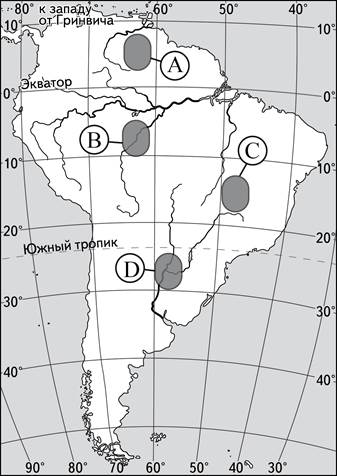 2). B; 3). C;4). D.Ответ:__________          Верный ответ: 1.Какая форма рельефа  Южной Америки расположена по экватору?1). Амазонская низменность;2). Ла-Платская низменность;3). Бразильское плоскогорье;4). Оринокская низменность.Ответ:_________  Верный ответ: 1.Какой буквой на карте обозначена Бразилия?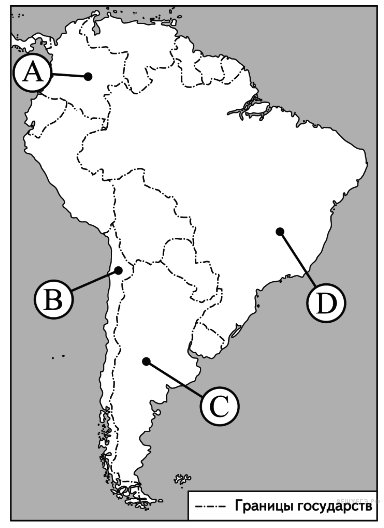 1). A;2). B;3). C;4). D.Ответ:__________          Верный ответ: 4.Потомков от браков европейцев с индейцами называют:1). мулатами;2). самбо;3). метисами.Ответ:__________          Верный ответ:3.Установите соответствие между названием государства и ее столицей:Государство                                     Столица1). Перу;                                          А). Каракас;2). Венесуэла;                                 Б). Кито;3). Боливия;                                    В). Лима;4). Аргентина;                                Г). Ла-Пас;5). Эквадор.                                    Д). Буэнос-Айрес.Запишите в таблицу буквы, соответствующие выбранным ответам.Ответ:           Верный ответ:Выберите верное утверждение:1). Реки Амазонка и Парана принадлежат бассейну Тихого океана.2). Амазонская низменность - крупнейшая на Земле.3). Высочайшая точка Южной Америки находится на Бразильском плоскогорье.4). Самый крупный водосборный бассейн Южной Америки – Оринокская низменность.Ответ:__________          Верный ответ:2.Какие из следующих утверждений верны? Запишите в ответ цифры, под которыми они указаны.1). Большая часть Южной Америки находится в Южном полушарии.2). Остров Огненная Земля отделяет от материка пролив Дрейка.3). Наивысшая точка Южной Америки – вершина Аконкагуа в Андах.4). Истоки Амазонки находятся в Андах.Ответ:__________  Верный ответ:134 Выберите вариант, в котором всё перечисленное относится к Южной Америке:1). араукария, нанду, виктория-регия, анаконда;2). ленивец, бутылочное дерево, лев, орхидея;3). пума, пампасная трава, пекари, баобаб;4). пиранья, опоссум, жираф, кенгуру.Ответ:__________          Верный ответ: 1. Продолжите предложение.Самое сухое место в Южной Америке______________ Верный ответ: пустыня Атакама.  На рисунке показаны климатограммы, характеризующие типы климата Южной Америки. Установите соответствие между номером  климатограммы и типом климата:Климатограммы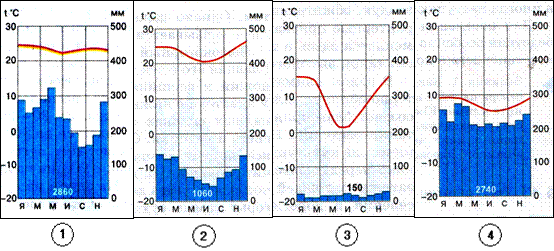 Тип климатаА). субэкваториальный;Б). экваториальный;В). умеренно-морской;Г). умеренно-континентальный.Запишите в таблицу буквы, соответствующие выбранным ответам.Ответ:  Верный ответ:Вариант 2Самая восточная  точка Южной Америки:1). мыс Фроуард;2). мыс Гальинас;3). мыс Париньяс;4). мыс Кабу-Бранку.Ответ:__________Верный ответ: 4.Самый высокий водопад Южной Америки:1).  Анхель;2). Игуасу;3). Гуайра;4). Гокта.Ответ:__________Верный ответ: 1.3.  Какой буквой на карте обозначено Бразильское  плоскогорье?1). А; 2). B; 3). C;4). D.Ответ:__________          Верный ответ: 3. Климатический пояс, в котором расположен пункт С на карте: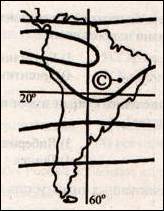 1). экваториальный;2). тропический;3). субтропический;4). субэкваториальный.   Ответ:_________   Верный ответ: 4.Какой буквой на карте обозначена Колумбия?1). A;2). B;3). C;4). D.Ответ:__________          Верный ответ: 1.Потомков от браков негров с индейцами называют:1). мулатами;2). самбо;3). метисами.Ответ:__________          Верный ответ: 2.Установите соответствие между природной областью Южной Америки и ее характеристикой:Природная область                             Характеристика1). Сельва;                      А). Влажный тропический заболоченный лес 2). Пампа;                              с многоярусной растительностью;3). Патагония;                Б). Полупустынная засушливая4). Льянос.                            равнина умеренных широт;                                         В). Высокотравные пальмовые саванны на                                               низменных широких равнинах правобережья                                              Ориноко;                                         Г). Южноамериканские степи, покрытые                                              разнотравнозлаковой растительностью.Запишите в таблицу буквы, соответствующие выбранным ответам.Ответ:  Верный ответ:Выберите верное утверждение:1). Анды являются главным водоразделом Южной Америки.2). Пустыня Атакама протягивается вдоль восточного побережья Южной Америки.3). Водопад Анхель  находится на реке  Ориноко.4). Буэнос-Айрес лежит на Бразильском плоскогорье.Ответ:__________         Верный ответ: 1.Какие из следующих утверждений верны? Запишите в ответ цифры, под которыми они указаны.1). Большая часть Южной Америки находится в Северном полушарии.2). Остров Огненная Земля отделяет от материка Магелланов пролив.3).  На территории  Перу находится объект Всемирного культурного наследия ЮНЕСКО город инков Мачу-Пикчу.4).  Бразилия лидирует  в мире по сбору кофе, сахарного тростника, апельсинов.Ответ:__________         Верный ответ: 234 Выберите вариант, в котором  правильно представлен перечень физико-географических объектов Андских стран Южной Америки:1). Бразильское плоскогорье, сельва Амазонии, водопад Игуасу;2). пустыня Атакама, вулкан Чимборасо, гора Аконкагуа;3). водопад Анхель, Оринокская низменность, река Парана;4). озеро Титикака, река Рио-Дульсе, мыс Кабу-Бранку.Ответ:__________         Верный ответ: 2. Продолжите предложение.Самый длинный водоток в мире ____________________Верный ответ: Амазонка. На рисунке показаны климатограммы, характеризующие типы климата Южной Америки. Установите соответствие между номером  климатограммы и типом климата:КлиматограммыТип климатаА). субэкваториальный;Б). экваториальный;В). умеренно-морской;Г). умеренно-континентальный.Запишите в таблицу буквы, соответствующие выбранным ответам.Ответ:  Верный ответ:Ответы на задания и оценивание работыШкала перевода тестовых баллов в 5-балльную систему отметокМаксимальное количество баллов за все задания – 1715 -17 баллов – отметка «5»12 - 14 баллов – отметка «4»8 - 11 баллов – отметка «3»Меньше 8 баллов – отметка «2»№ заданияПроверяемые элементы содержанияПланируемый результат (знать/уметь)Тип заданияУровень сложностиМакс. баллВремя, мин.1Особенности географического положения Южной Америки. Крайние точки материка.Знать особенности географического положения и береговой линии материка, крайние точки.ВОБ122Внутренние воды Южной Америки.Знать размещение крупных рек и озер на карте, уметь сопоставлять их географическое расположение с особенностями.ВОБ123Строение земной коры и рельеф Южной Америки.Знать особенности рельефа материка, названия элементов рельефа. Уметь находить на контурной карте расположение элементов рельефа.ВОБ124Формы рельефа Южной Америки (В1), Климат ЮА (В2).Знать основные черты рельефа (В1), климата (В2). Уметь находить на контурной карте расположение основных форм рельефа материка (В1) и климатических поясов (В2).ВОБ125Регионы Южной Америки. Знать основные понятия: Вест-Индия, Латинская и Центральная Америка; состав регионов. Уметь находить на контурной карте расположение стран регионов Южной Америки.ВОБ126Население Южной Америки. Смешение трех рас.Знать основные понятия:  креол, метис, мулат, самбо.ВОБ127Страны Южной Америки и их столицы (В1); зональные природные комплексы (В2).Знать названия государств и их столицы (В1); знать понятия: сельва, пампа, патагония, льянос (В2). Уметь определять по описанию название природного комплекса (В2). СОБ128Географические особенности природы Южной Америки.Знать географические особенности природы Южной Америки. ВОБ129Главные объекты природного и культурного наследия (В1, В2). Географическая специфика отдельных стран (В2). Знать главные объекты природного и культурного наследия; географическую специфику отдельных стран.МВОП2510Особенности растительного и животного мира Южной Америки.Знать и уметь характеризовать особенности растительного и животного мира Южной Америки. Уметь выявлять причинно-следственные связи.ВОП2411Особенности материка – рекорды  Южной Америки.Знать разнообразие природных условий материка, рекорды Южной Америки.  Уметь формулировать точный краткий ответ.КОП2412Разнообразие климатов.Знать типы климата Южной Америки и их особенности; уметь определять тип климата по климатограммам.СОП361234512345ВАГДБ12341234БАГВ12341234АГБВ12341234БАГВ№заданияПравильный ответПравильный ответМакс. баллКритерии№заданияВариант 1Вариант 2Макс. баллКритерии1241Указан верный ответ.2111Указан верный ответ.3131Указан верный ответ.4141Указан верный ответ.5411Указан верный ответ.6321Указан верный ответ.71-В, 2-А, 3-Г, 4-Д, 5-Б.1-А, 2-Г, 3-Б, 4-В.1Указан верный ответ.8211Указан верный ответ.91342342Указан верный ответ – 2 балла. Указано одно неверное утверждение, допущена ошибка – 1 балл. Нет правильного ответа – 0 баллов.10122Указан верный ответ. 11Пустыня АтакамаРека Амазонка2Указан верный ответ. 121-Б, 2-А, 3-Г, 4-В.1-Б, 2-А, 3-Г, 4-В.3Указан верный ответ. 